ПОЯСНЮВАЛЬНА ЗАПИСКА№ ПЗН-45394 від 14.10.2022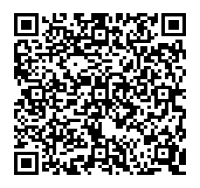 до проєкту рішення Київської міської ради:Про поновлення приватному підприємству «ХАРОН-ВЕСТОІЛ» договору оренди земельної ділянки від 29 серпня 2012 року                            № 78-6-00691 (зі змінами)Юридична особа:2. Відомості про земельну ділянку (кадастровий № 8000000000:78:134:0064).* Наведені розрахунки НГО не є остаточними і будуть уточнені відповідно до вимог законодавства при оформленні права на земельну ділянку.3. Обґрунтування прийняття рішення.Розглянувши звернення зацікавленої особи, відповідно до Земельного кодексу України, Закону України «Про оренду землі» та Порядку набуття прав на землю із земель комунальноївласності у місті Києві, затвердженого рішенням Київської міської ради від 20.04.2017                            № 241/2463, Департаментом земельних ресурсів виконавчого органу Київської міської ради (Київської міської державної адміністрації) розроблено цей проєкт рішення.4. Мета прийняття рішення.Метою прийняття рішення є забезпечення реалізації встановленого Земельним кодексом України права особи на оформлення права користування на землю.5. Особливі характеристики ділянки.6. Стан нормативно-правової бази у даній сфері правового регулювання.Загальні засади та порядок поновлення договорів оренди земельних ділянок (шляхом укладення договорів на новий строк) визначено абзацами третім та четвертим розділу IX «Перехідні положення» Закону України «Про оренду землі» і Порядком набуття прав на землю із земель комунальної власності у місті Києві, затвердженим рішенням Київської міської ради від 20.04.2017 № 241/2463.7. Фінансово-економічне обґрунтування.Реалізація рішення не потребує додаткових витрат міського бюджету.Відповідно до Податкового кодексу України та рішення Київської міської ради                              від 09.12.2021 № 3704/3745 «Про бюджет міста Києва на 2022 рік» орієнтовний розмір річної орендної плати складатиме:  2 179 541,14 грн (3%).8. Прогноз соціально-економічних та інших наслідків прийняття рішення.Наслідками прийняття розробленого проєкту рішення стане реалізація зацікавленою особою своїх прав щодо оформлення права користування земельною ділянкою.Доповідач: директор Департаменту земельних ресурсів Валентина ПЕЛИХ Назва	Приватне підприємство «ХАРОН-ВЕСТОІЛ»                    (ЄДРПОУ 34667870) Перелік засновників (учасників) юридичної   особиТовариство з обмеженою відповідальністю «КОМПАНІЯ З УПРАВЛІННЯ АКТИВАМИ «КРІСТАЛ ЕССЕТ МЕНЕДЖМЕНТ», яке діє від свого імені та в інтересах активів пайового венчурного інвестиційного фонду «ІНТЕРГАЛБУДІНВЕСТ» недиверсифікованого виду закритого типу (код фонду єдрі, місцезнаходження;                  01010, м. Київ, Печерський район вул. Московська,                    будинок 8, код ЄДРПОУ 33943393Розмір внеску до статутного фонду: 400 002 000,00 грнЧастка (%): 100% Кінцевий бенефіціарний   власник (контролер)ЧУМАК СЕРГІЙ СЕМЕНОВИЧ
Україна, 03150, місто Київ, вул. Антоновича, будинок 211, квартира 1Тип бенефіціарного володіння: Не прямий вирішальний впливВідсоток частки статутного капіталу в юридичній особі або відсоток права голосу в юридичній особі: 100 Клопотаннявід 11.07.2022 № 350559326 Місце розташування (адреса)м. Київ, вул. Петра Калнишевського, 2 у Оболонському районі Площа4,6526 га Вид та термін оренда на 5 років (поновлення) Код виду цільового призначення02.07 - для іншої житлової забудови (для будівництва, експлуатації та обслуговування житлового,                        торговельно-офісного комплексу з вбудовано-прибудованими приміщеннями та наземно-підземним паркінгом) Нормативна грошова   оцінка  (за попереднім розрахунком*)72 651 371,44 грн Наявність будівель і   споруд на ділянці:Забудована.На земельній ділянці розташовано торгівельно-офісний комплекс, приміщення трансформаторної підстанції, два багатоквартирних житлових будинки та підземний паркіег  (акт обстеження від 05.10.2022 № А-22-0030/05).Відповідно до відомостей Державного реєстру речових прав на нерухоме майно торгівельно-офісний комплекс ( літ. «А») загальною площею 12803.4 кв.м та трансформаторна підстанція та трансформаторна підстанція 10/0,4 кв                    (ТП-8082) загальною площею 98.6 кв. м є власністю приватного підприємства «ХАРОН-ВЕСТОІЛ» (далі – Підприємство) (реєстраційні номери об’єктів нерухомого майна 14783280000, 1202830780000, записи про право власності  від 24.01.2013 № 235814 та від 16.03.2017                            № 19566297 відповідно).Сертифікатом Державної архітектурно-будівельної інспекції України серії ІУ № 165150780105 засвідчено відповідність закінченого будівництвом об’єкта «Будівництво житлового торговельно-офісного комплексу з вбудовано-прибудованими приміщеннями та підземно-наземним паркінгом на вул. Михайла Майорова, 2 в Оболонському районі м. Києва ( Житловий будинок № 3, І-ша черга будівництва, трансформаторна підстанція 10/0,4 кВ,      І-ша черга будівництва).Сертифікатом Державної архітектурно-будівельної інспекції України серії ІУ № 163183060483 засвідчено відповідність закінченого будівництвом об’єкта «Будівництво житлового торговельно-офісного комплексу з вбудовано-прибудованими приміщеннями та підземно-наземним паркінгом на вул. Михайла Майорова, 2  в Оболонському районі м. Києва (ІІ та ІІІ черга будівництва).Сертифікатом Державної архітектурно-будівельної інспекції України серії ІУ № 163191931871 засвідчено відповідність закінченого будівництвом об’єкта «Будівництво житлового торговельно-офісного комплексу з вбудовано-прибудованими приміщеннями та підземно-наземним паркінгом на вул. Михайла Майорова, 2 в Оболонському районі м. Києва (ІІІ черга будівництва, підземний паркінг). Наявність ДПТ:Детальний план території не затверджено. Функціональне   призначення згідно з Генпланом:Території комунально-складські існуючі та частково території зелених насаджень загального користування (існуючі). Правовий режим:Земельна ділянка згідно з відомостями Державного реєстру речових прав на нерухоме майно перебуває у комунальній власності територіальної громади міста Києва.Згідно з відомостями Державного земельного кадастру: категорія земель - землі житлової та громадської забудови, код виду цільового призначення - 02.07. Розташування в зеленій   зоні:Не відноситься до територій зелених насаджень загального користування, визначених рішенням Київської міської ради                    від 08.07.2021 № 1583/1624  «Про затвердження показників розвитку зеленої зони м. Києва до 2022 року та концепції формування зелених насаджень в центральній частині міста». Інші особливості:Земельна ділянка відповідно до рішення Київської міської ради від 26.04.2012 № 544/7881 передана в оренду на 5 років Підприємству для будівництва, експлуатації та обслуговування житлового, торговельно-офісного                     комплексу з вбудовано-прибудованими приміщеннями та наземно-підземним паркінгом на вул. Петра Калнишевського             (до перейменування – Михайла Майорова), 2 (договір оренди      від 29.08.2012  № 78-6-00691).Постійною комісією Київської міської ради з питань містобудування, архітектури та землекористування на засіданні 04.07.2017 (протокол № 14) вирішено поновити договір на 5 років (угода про поновлення від 13.10.2017 № 327).Термін оренди за договором до  13.10.2022.Згідно з листом ГУ ДПС у м. Києві від 05.09.2022                                       № 19960/5/26-15-13-01-05 станом на 31.08.2022 за Підприємством податковий борг по платі за землю не обліковується.Зважаючи на положення статей 9, 122 Земельного кодексу України та пункту 34 частини першої статті 26 Закону України «Про місцеве самоврядування в Україні» (щодо обов’язковості розгляду питань землекористування на пленарних засіданнях) вказаний проєкт рішення направляється для подальшого розгляду Київською міською радою.Директор Департаменту земельних ресурсівВалентина ПЕЛИХ